BIKE AND RUNMercredi 20/09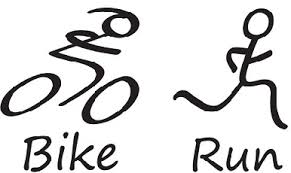 Rendez-vous 13h30 à la Base plein air André Mermet Cognac. Le parcours empruntera les bords de Charente, en faisant un aller/retour jusqu’à l’Echassier. Fin de l’épreuve aux alentours de 15h30Course par équipe de deux : un vélo pour deux et deux casques obligatoires.Renseignements auprès des professeurs d’E.P.S.